MINI CONTROL N°1Comprensión lectora y conectoresNivel: 2do medio BNombre:____________________________________Curso: ________Fecha____/_____/______Instrucciones: Lee tranquilamente toda la evaluación.Este instrumento de evaluación consta de un ITEM con quince preguntas de selección múltiple. Cada una equivale a un punto.Utilice sólo sus útiles escolares, ya que el solicitar materiales durante la evaluación es perjudicialmente un motivo de distracción para todo el grupo.No podrá conversar con su compañero, de manera contraria, se le acusará de copia y será interrogado oralmente con un mayor nivel de exigencia.Revise bien sus respuestas, si cree haber terminado, de vuelta su prueba y quédese en su puesto de manera silenciosa y ordenada (no puede utilizar ningún artefacto eléctrico, como calculadoras, celulares, mp3 u otros)TEXTO 1:¿Cuál es el sentido del término ERRADICAR en el texto anterior?ELIMINAR, porque la educación ayuda a hacer desaparecer condiciones desfavorables.SUPRIMIR, porque la educación hace desaparecer los efectos inmediatos del hambre. LIBERAR, porque la educación da conocimientos que permiten desprenderse de la pobreza.SEPARAR, porque la educación es un mecanismo que aleja el hambre de la pobreza.EXTIRPAR, porque la educación asegura que diversos problemas no podrán resurgir.¿Cuál es el sentido del término PROPORCIONA en el texto anterior?EQUILIBRA, porque la educación valoriza de la misma manera conocimientos y destrezas.DISTRIBUYE, porque la educación entrega a todas las personas herramientas para la vida. SOLUCIONA, porque la educación resuelve problemas de la gente en un mundo competitivo.AJUSTA, porque la educación escoge qué entregar para aportar al desarrollo de las personas.PROVEE, porque facilita las herramientas apropiadas para que una persona pueda superarse.¿Con qué propósito se utiliza la imagen en el texto anterior?Informar sobre los principales factores que determinan la calidad de vida de las personas.Evidenciar el gasto en el que se incurre al incrementarse en un año la educación inicial.Ejemplificar el efecto futuro en las personas adultas de un año más de escolarización infantil.Ilustrar de manera gráfica qué es más rentable: la escolarización o el incremento de ingresos.Persuadir sobre la necesidad de obtener mejores ingresos para superar dificultades económicas.A partir de lo expuesto, ¿qué se puede deducir del texto anterior?El producto interno bruto es el mejor índice de calidad de vida en las personas.La productividad es el motor que mueve a la educación hoy en día.El producto interno bruto afecta la concentración que se hace de la riqueza.La desigualdad es el factor que se evidencia en la distribución de la riqueza mundial.La pobreza es consecuencia del poco esfuerzo que realizan las personas para surgir.¿Cuál es el propósito del texto leído?Destacar la educación como un factor determinante para superar la pobreza.Motivar a las personas a buscar mecanismos para obtener mayores recursos.Detectar los principales flagelos que afectan la forma de vida de las personas. Identificar mecanismo educacionales efectivos que permiten salir de la pobreza.Comunicar los efectos positivos que tiene la educación en el ámbito personal.A partir de lo expuesto, ¿cuál de las siguientes afirmaciones es falsa?Trescientos mil millones de dólares ayudarían a disminuir l situación de pobreza en el mundo.La escolarización es el resultado del aumento del producto interno bruto de los países.La mayor riqueza se encuentra concentrada en cerca de quinientas personas.La educación aumenta la productividad de las personas y el PIB de los países.Dos mil quinientos millones de personas viven con menos de dos dólares diarios. ¿Cuál es la razón por la que los niños no van al colegio?La pobrezaLa falta de trabajoEl no acceso a crédito.La falta de productividad.El bajo PIB de algunas naciones.Texto 2El siglo XVI vio la insurrección de la burguesía y de las masas campesinas, el afloramiento de nuevas concepciones políticas en el seno de los reinos nacionales y aun en el seno de la iglesia, el ensayo de nuevas doctrinas económicas, el asomo de nuevas ideas y de nuevas direcciones estéticas que correspondían a una concepción fuertemente naturalista de la vida.  Pero nada de todo eso triunfó definitivamente.  Quedó como saldo del vasto experimento pacientemente.  Cuando estuvo maduro y sus diversos puntos merecieron la aprobación unánime, habíase producido la mutación por la cual triunfaba la modernidad.En realidad, la cultura de la Baja Edad Media se presenta como un constante duelo entre fuerzas opuestas en el que adquieren particular significación el duelo entre el espíritu caballeresco y el espíritu burgués, y el duelo entre el sentimiento religioso y el sentimiento profano.Desde cierto punto de vista, y mirando el problema en perspectiva, puede decirse que durante la Baja Edad Media, el orden feudal entró en un período de declinación.  Pero no quiere esto decir que el espíritu caballeresco haya entrado por entonces en crisis.  Por el contrario, en la medida en que las clases señoriales sintieron el impacto de nuevas concepciones de vida que se oponían a las suyas, estrecharon sus filas y defendieron su patrimonio tradicional con decisión y energía.  Hubo así un robustecimiento del espíritu caballeresco, que si acaso gozó de menos prestigio popular que antes, tuvo en cambio la aureola de que suelen gozar las minorías herméticas y el encanto un poco misterioso que les proporcionaba su quintaesenciado refinamiento.José Luis Romero, La Edad Media.  (Fragmento)¿Cuál es el sentido del término SALDO en el fragmento anterior?GANGA, porque se refiere a que los elementos del siglo XVI fueron un regalo para la Edad Media.REMANENTE, porque se refiere a la herencia que quedó de las iniciativas del siglo XVI.ABONO, porque se refiere a partir de los elementos mencionados se fundó la modernidad.GANANCIA, porque se refiere a los elementos que enriquecieron y fortalecieron el feudalismo.FINIQUITO, porque se refiere a os elementos a partir de los cuales acabó la Edad Media¿Cuál es el sentido del término ROBUSTECIMIENTO en el fragmento anterior?FORTALECIMIENTO, porque fue adoptado con mayor énfasis por algunos.CONSOLIDACIÓN, porque alcanzó su punto más alto en esta etapa histórica.REJUVENECIMIENTO, porque adquirió nuevas características junto con el orden feudal.RENACIMIENTO, porque vuelven a surgir algunos rasgos prestigiosos pasados.HERMETISMO,  porque formó parte de sociedades secretas y refinadas. ¿En cuál de las siguientes opciones se expresa un título adecuado para el fragmento anterior?“La cosmovisión medieval”.“Las luchas acaecidas en la Baja Edad Media”.“El espíritu caballeresco en la Edad Media”.“Contrastes socioculturales de la Baja Edad Media”.“Política y economía durante la Edad Media”.Del tercer párrafo del texto es posible inferir queGracias al espíritu caballeresco, el orden feudal logró escapar de su inminente declinación.Las clases señoriales abogaron enérgicamente por sus nuevas concepciones de vida.En cierto período de la Edad Media el espíritu caballeresco adquirió ribetes de exclusividad. Las clases señoriales difundieron su patrimonio tradicional y su espíritu caballeresco.Desde cualquier perspectiva es posible comprobar la decadencia del orden feudal medieval.De acuerdo con la lectura, el espíritu caballeresco puede ser caracterizado como un sentimientoConservadorBeligerante.ModernoDecadenteProgresistaEl debate que caracteriza a la Baja Edad Media implica fundamentalmente la confrontación entre concepciones.Políticas y económicasCulturales y estéticas.Clasistas y popularesCaballerescas y particulares.Valóricas y religiosas.La finalidad comunicativa del emisor esArgumentar a favor de cierta cosmovisión en una época determinada.Comentar los principales elementos que se perdieron en la evolución histórica reseñadaExplicar por qué ciertas ideologías se imponen a otras, que resultan menos populares.Informar sobre ciertos factores que caracterizaron una época histórica.Narrar un pasaje histórico valioso y generalmente incomprendido por la gente.Texto 3Los administradores del parque nacional de las islas Galápagos, al oeste de Ecuador, han anunciado que 207 tortugas gigantes serán liberadas el próximo mes. Esta «repoblación» se hará en la isla de Santa Fe, donde las tortugas se extinguieron más de 150 años antes. Estos animales desaparecieron del lugar por la explotación de piratas y balleneros. Los reptiles volverán el próximo 5 de junio y, según las autoridades del parque y los conservadores animales, pertenecen a la especie «Chelonoidishoodensis», más conocida como La Tortuga gigante de La Española. Esta especie es parecida anatómicamente y genéticamente a las tortugas de Santa Fe originales. El propósito de la iniciativa, según los encargados del parque, es «establecer una población creciente que cumpla una función en el ecosistema». La edad de las tortugas va de los cuatro a los diez años, y todas ellas han sido criadas en cautividad. Danny Rueda, encargado del ecosistema de Galápagos, quiere «evaluar la interacción entre las tortugas y las iguanas de la isla, especialmente en el uso de los recursos compartidos como la comida».  Con apenas 24 kilómetros cuadrados, en el centro del archipiélago de las Galápagos, la Isla de Santa Fe es de origen volcánico y en su suelo árido dominan los arbustos y los cactus. Sus características únicas le valieron ser nombrada Patrimonio de la Humanidad en el año 1978. Los animales que se van a enfrentar las nuevas tortugas serán las citadas iguanas, las ratas arroceras y los leones marinos, muy presentes en la bahía. Para ver su evolución, alrededor de 40 tortugas contarán con un sistema GPS que medirá su posición y movimientos.http://www.noticiasmvs.com/#!/noticias/liberan-a-mas-de-200-torugas-en-isla-galapagos-574.html¿Cuál es el sentido del término EXPLOTACIÓN en el fragmento anterior?  FRAUDE, pues piratas y balleneros timaron a los habitantes por la carne de tortuga. USUFRUCTO, pues piratas y balleneros obtuvieron beneficios de la caza de tortugas. UTILIZACIÓN, pues piratas y balleneros abusaron del uso de las tortugas en la isla. DISFRUTE, pues piratas y balleneros gozaron de la grata compañía de las tortugas. DETRIMENTO, pues piratas y balleneros dañaron materialmente a las tortugas.  ¿Cuál es el sentido del término EVOLUCIÓN en el fragmento anterior?  PERFECCIONAMIENTO, pues las tortugas alcanzarán el punto máximo de su especie. TRANSFORMACIÓN, pues las tortugas serán distintas a como dejaron el parque. INCREMENTO, pues la población de tortugas aumentará en la isla de Santa Fe.  PROGRESO, pues se monitoreará el avance que experimenten las tortugas. METAMORFOSIS, pues las tortugas gigantes mutarán en tortugas de Santa Fe.  Las tortugas referidas fueron liberadas en la isla de Santa Fe debido a su  parecido genético con las tortugas originales.  adaptabilidad a terrenos volcánicos y áridos. capacidad para purificar el ecosistema de la isla. interdependencia con las iguanas de la isla. la adecuada señal de GPS que presenta la isla.  La extinción de las tortugas gigantes se produjo por  la contaminación del ecosistema. la interacción con otros animales marinos. el crecimiento de la población de iguanas. la actividad turística de esta isla patrimonial.el usufructo de ellas por piratas y balleneros.   ¿Cuál es el propósito del emisor?InformarConvencerPersuadirRelatarExplicar ¿Qué tipo de texto es?Texto literarioTexto informativoTexto género líricoTexto género dramáticoTexto género argumentativoP. IdealP. RealP. AdicionalP. TotalNota15 puntos : 7.09  puntos : 4.0Eje (s)Objetivo (s) de aprendizajeLecturaEscrituraComprender textos no literarios considerando análisis, inferir literal, y sintetizar la información.Escribir coherentemente una oración utilizando conectores.HabilidadesComprender, analizar, sintetizar e inferir información.Indicador de logroComprender cabalmente el texto no literario utilizando las habilidades de comprender, analizar, sintetizar e inferir información.TEMA 1. COMPRENSIÓN LECTORALA EDUCACIÓNSÍ IMPORTAporque ayuda a erradicar la pobrezay el hambreLa educación proporciona a las personas los conocimientos y las destrezas que necesitan para tener una vida mejor.  Puede incrementar la productividad y abrir las puertas para conseguir un puesto de trabajo o un crédito.Una de las principales razones por las que muchos niños no van a la escuela es la pobreza.Si se suman los ingresos de las 500 personas más ricas del mundo, el total es mayor a la suma de los ingresos de los 416 millones de personas más pobres.Dos mil quinientos millones de personas viven con menos de dos dólares al día.  Representan el 40% de la población mundial, pero perciben solamente el 5% de los ingresos.Con menos del 1% del producto interno bruto mundial ($300.000 millones) se podría sacar de la pobreza a 1.000 millones de personas.  Esta cifra representa el 1.6% de los ingresos del 10% más rico de la población mundial.Cada año adicional de escolarización hace aumentar el promedio del producto interno bruto anual (PIB) en 0,37%. Un año adicionalde escolarizaciónincrementa los ingresosde una persona hasta en un 10%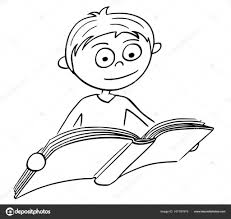     + 1 año = + 10%Unesco, La educación sí importa.